ГЛАВА ГОРОДА ЭЛИСТЫПОСТАНОВЛЕНИЕ7 июня 2016 года                         № 52                                   г.  ЭлистаО награждении нагрудным знаком«За заслуги перед городом Элистой»За большой вклад в развитие ветеранского движения, плодотворную работу по военно-патриотическому воспитанию молодежи, социально-правовой защите ветеранов и в связи с 75-летием со дня рождениянаградить нагрудным знаком  «За заслуги перед городом Элистой»:  Глава города Элисты                                              В. НамруевПРОТОКОЛЗАСЕДАНИЯ КОМИССИИ ПО НАГРАДАМ ПРИ ГЛАВЕ ГОРОДА ЭЛИСТЫ« »                           2016 года             №                                      г. ЭлистаПрисутствовали: Мальмаков И.П. – Председатель комиссииАрясова О.Н.- заместитель Председателя комиссииЧлены комиссии: Летуева Б.Б., Убушаева Л.М.Мацекова Н.В. – секретарь комиссииПовестка дня:1. Награждение нагрудным знаком «За заслуги перед городом Элистой».СЛУШАЛИ: Арясову О.Н. – руководителя Аппарата Элистинского городского Собрания – заместителя Председателя комиссии:Уважаемые коллеги! В проект повестки заседания включен один вопрос. У кого есть предложения по повестке? Замечаний и предложений нет. Ставлю вопрос на голосование. Кто за данный проект повестки? Против? Воздержался?ПРОГОЛОСОВАЛИ: единогласно.РЕШИЛИ: Утвердить повестку дня.СЛУШАЛИ: Убушаеву Л.М. СЛУШАЛИ: Мацекову Н.В.ПРОГОЛОСОВАЛИ:  единогласно.РЕШИЛИ: Наградить нагрудным знаком «За заслуги перед городом Элистой» Овечкина Владимира Федоровича. Председатель комиссии:                                      И.П. МальмаковСекретарь комиссии:                                            Н.В. МацековаПротокол вручения № Нагрудного знака«За заслуги перед городом Элистой»г. Элиста                                                                       «     » июня 2016 годаМною,   Главой города ЭлистыНамруевым Вячеславом Хозыковичемвручен  нагрудный знак «За заслуги перед городом Элистой»:              М.П.                                                  ________________ В.Х. Намруев«____»____________2013 года                                                       №_______Директору - главному редактору                                                                             МУ «Редакция газеты                                                               «Элистинская панорама»     Г.Н. ЗахаровойУважаемая Гиляна Николаевна!Прошу Вас опубликовать в ближайшем номере газеты Постановление и.о. Главы города Элисты № 48 от 24 октября 2013 года «О награждении нагрудным знаком «За заслуги перед городом Элистой» Цеденова Олега Борисовича – генерального директора ОАО «Автосервис».Приложение на .      В. НамруевОвечкина ВладимираФедоровича-Председателя Калмыцкой общественной организации ветеранов войны и труда. ФИО, должностьДата и номер постановления о награжденииОвечкину Владимиру ФедоровичуПостановление Главы города Элисты от 07.06.2016  года № 52ЭЛСТ БАЛhСНА ТОЛhАЧ, ЭЛСТ БАЛhСНАХУРГИН АХЛАЧ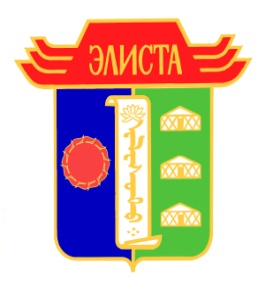 ГЛАВА ГОРОДА ЭЛИСТЫ, ПРЕДСЕДАТЕЛЬЭЛИСТИНСКОГО ГОРОДСКОГО СОБРАНИЯ358000, Республика Калмыкия, г. Элиста, ул. Ленина, д.249, тел. (84722) 4-11-00, 3-47-88, факс (84722) 4-01-52358000, Республика Калмыкия, г. Элиста, ул. Ленина, д.249, тел. (84722) 4-11-00, 3-47-88, факс (84722) 4-01-52358000, Республика Калмыкия, г. Элиста, ул. Ленина, д.249, тел. (84722) 4-11-00, 3-47-88, факс (84722) 4-01-52